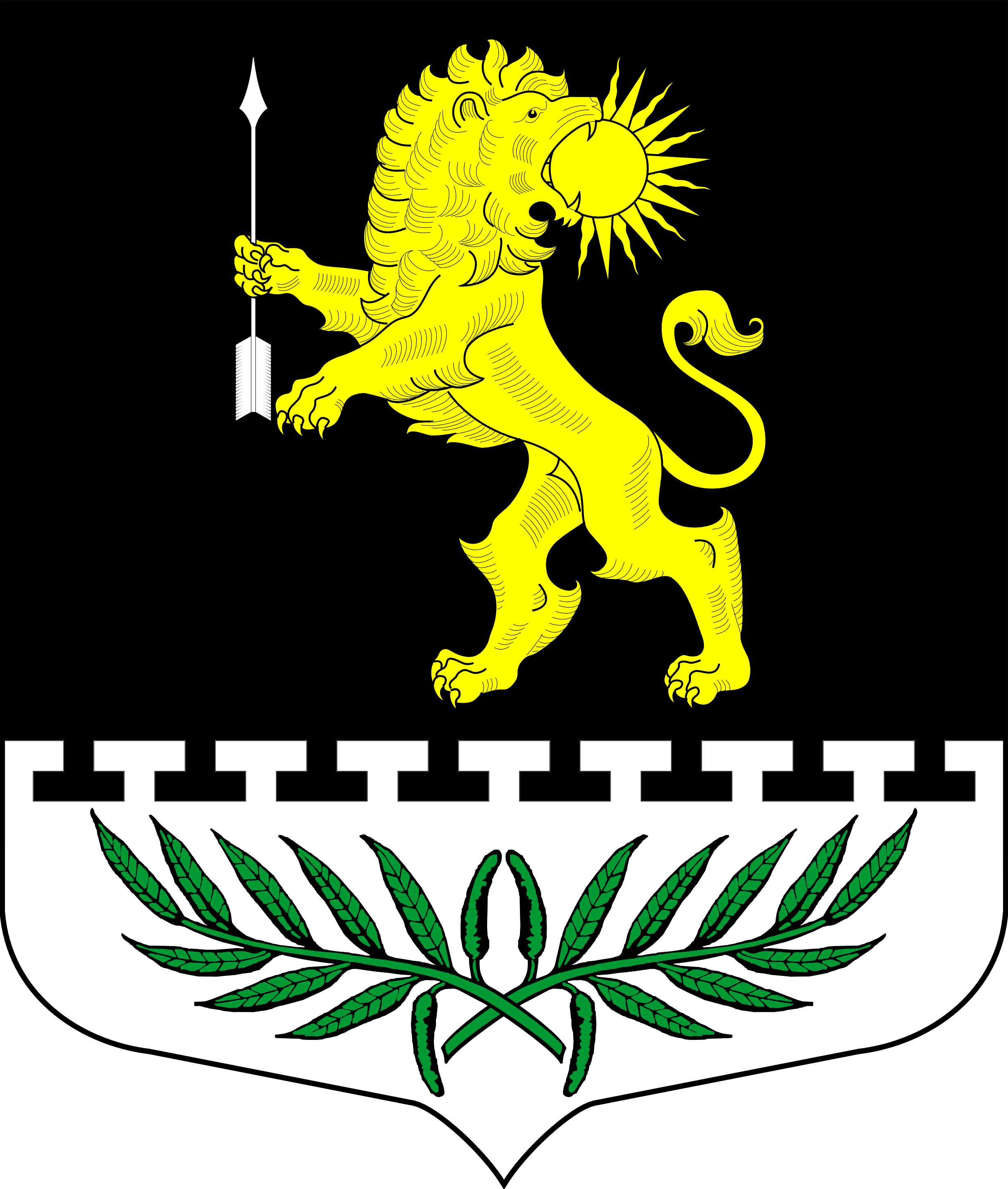 ЛЕНИНГРАДСКАЯ ОБЛАСТЬЛУЖСКИЙ МУНИЦИПАЛЬНЫЙ РАЙОНАДМИНИСТРАЦИЯ СЕРЕБРЯНСКОГО СЕЛЬСКОГО ПОСЕЛЕНИЯ                                                          ПОСТАНОВЛЕНИЕ    От 02.10.2023 года                                     № 238На основании п.7 р.1 Постановления Правительства Российской Федерации от 28.01.2006 года №47 «Об утверждении Положения о признании помещения жилым помещением, жилого помещения непригодным для проживания и многоквартирного дома аварийным и подлежащим сносу и реконструкции» для соответствия  жилых помещений установленным этим положением требованиям, а так же принятию решения о признании жилых помещений жилищного фонда на территории Серебрянского сельского поселения пригодным (непригодным) для проживания граждан  ПОСТАНОВЛЯЮ:Утвердить межведомственную комиссию для оценки жилых помещений в следующем составе:Председатель комиссии:Стриженков С.В.. – заместитель главы администрации Серебрянского сельского поселения;Заместитель председателя комиссии:Юшина Ю.К.. – специалист администрации Серебрянского сельского поселения;Члены комиссии:Япаев С.А. – заведующий отделом архитектуры и градостроительства- главный архитектор администрации Лужского муниципального района; Матвеева Мария Сергеевна – заместитель начальника ТОУ Роспотребнадзора по Ленинградской области в Гатчинском и Лужском районах.  Ханиев Олег Феликсович -  директор МУ «Единая служба заказчика»Настоящее постановление подлежит размещению на официальном сайте администрации Серебрянского сельского поселения http://серебрянское.рф/Контроль за исполнением настоящего постановления оставляю за собой.Глава администрации  Серебрянского сельского поселения								                      	С.А.ПальокОб утверждении межведомственной комиссии для оценки жилых помещений